Задания по теме «Фосфор»Цепочки превращений1) P2O5→Ca3(PO4)2→H3PO4→NH4H2PO4→(NH4)2HPO4→K3PO4→H3PO4→Na2HPO4→Ag3PO42) Ca3(PO4)2→P→P2O5→H3PO4→NaH2PO4→Na3PO4→Ag3PO43) Mg→Mg3P2→PH3→P2O5→HPO3→H4P2O7→H3PO4→(NH4)2HPO44) P→Ca3P2→PH3→P2O5→HPO3→H3PO4→KH2PO4→Ag3PO45) K2HPO4→K3PO4→Ca3(PO4)2→CaHPO4→Ca(H2PO4)2→Ca3(PO4)2→P Чудотворный носитель светаПри восстановлении фосфата кальция углём с добавлением оксида кремния отгоняют пары простого вещества А (реакция 1), которые конденсируются в виде желтоватых кристаллов. А способно самовоспламеняться на воздухе, сгорая до крайне гигроскопичного Б (реакция 2). При нагревании А без доступа воздуха образуется красное вещество В (реакция 3). Кипячение А с концентрированным раствором гидроксида натрия приводит к диспропорционированию с выделением газа Г и образованию в растворе соли Д (реакция 4). Соль Д является сильным восстановителем. Газ Г легко воспламеняется при поджигании на воздухе, образуя кислоту Е (реакция 5) при растворении которой в воде образуется известная каждому школьнику кислота Ж (реакция 6). Кислота Е образуется также, если оставить Б на влажном воздухе (реакция 7). При нейтрализации Ж раствором гидроксид натрия, последовательно образует соли З, И и К (реакции 8 – 10).При хлорировании В в недостатке хлора можно получить жидкость Л (реакция 11), при гидролизе которой образуется кислота М (реакция 12).При пиролизе И образуется средняя соль Н еще одной кислоты (реакция 13), содержащей мостиковый (соединенный с двумя атомами фосфора) атом кислорода.Все перечисленные вещества А - Н содержат элемент Х. Ниже приведена схема описанных превращений: 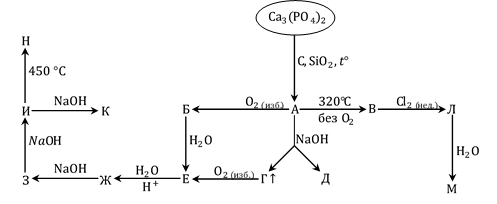 Определите элемент Х и вещества А – Н. Напишите уравнения реакций всех описанных превращений. Предложите структурные формулы кислот Ж, М, а также кислот, соответствующих солям Д и Н.ЗадачиПростое вещество в количестве 12,4 г, смесь которого с бертолетовой солью воспламеняется даже при слабом трении или нажиме, сожгли в избытке кислорода. Твердое белое вещество, получившееся в результате сгорания, растворили в 150 мл раствора гидроксида натрия с массовой долей 25% и плотностью 1,28 г/мл. При этом образовалась соль А, которая с раствором нитрата серебра дает ярко желтый осадок. Определите неизвестное простое вещество, состав соли А и ее массовую долю в растворе.Образец фосфора массой 5,27 г сожгли в избытке кислорода, продукт сгорания растворили в 68 г 15%-го раствора NaOH и добавили еще 175 мл воды. Рассчитайте массовые доли веществ в полученном растворе.Аммиак объемом 8,96 л (н.у.) пропустили через 98 г раствора ортофосфорной  кислоты с массовой долей 30%. Определите массовые доли солей в полученном растворе.Фосфористый водород, полученный гидролизом фосфида кальция, сожгли. Образовавшейся оксид фосфора (V) растворили в 300 г 20%-го раствора фосфорной кислоты, при этом массовая доля кислоты увеличилась в 2,5 раза. Определите массу фосфида кальция, подвергнутого гидролизу.При обработке 291,2 г фосфида кальция соляной кислотой образуются фосфин и хлорид кальция. Оксид фосфора(V), полученный после сжигания фосфина, растворили в 0,8 л раствора гидроксида натрия с массовой долей 25% и плотностью 1,28 г/мл. Определите состав и количество образовавшейся соли.Для полной нейтрализации раствора, полученного при гидролизе 1,23 г некоторого галогенида фосфора, потребовалось 35 мл раствора гидроксида калия с концентрацией 2 моль/л. Определите формулу галогенида.К смеси фосфата натрия, дигидрофосфата и гидрофосфата натрия общей массой 15 г (молярное соотношение солей 3:2:1 в порядке перечисления) добавили 100 г 4%-ного раствора гидроксида натрия. Установите количественный состав раствора (в массовых долях).